Informe sobre Preparación de Soluciones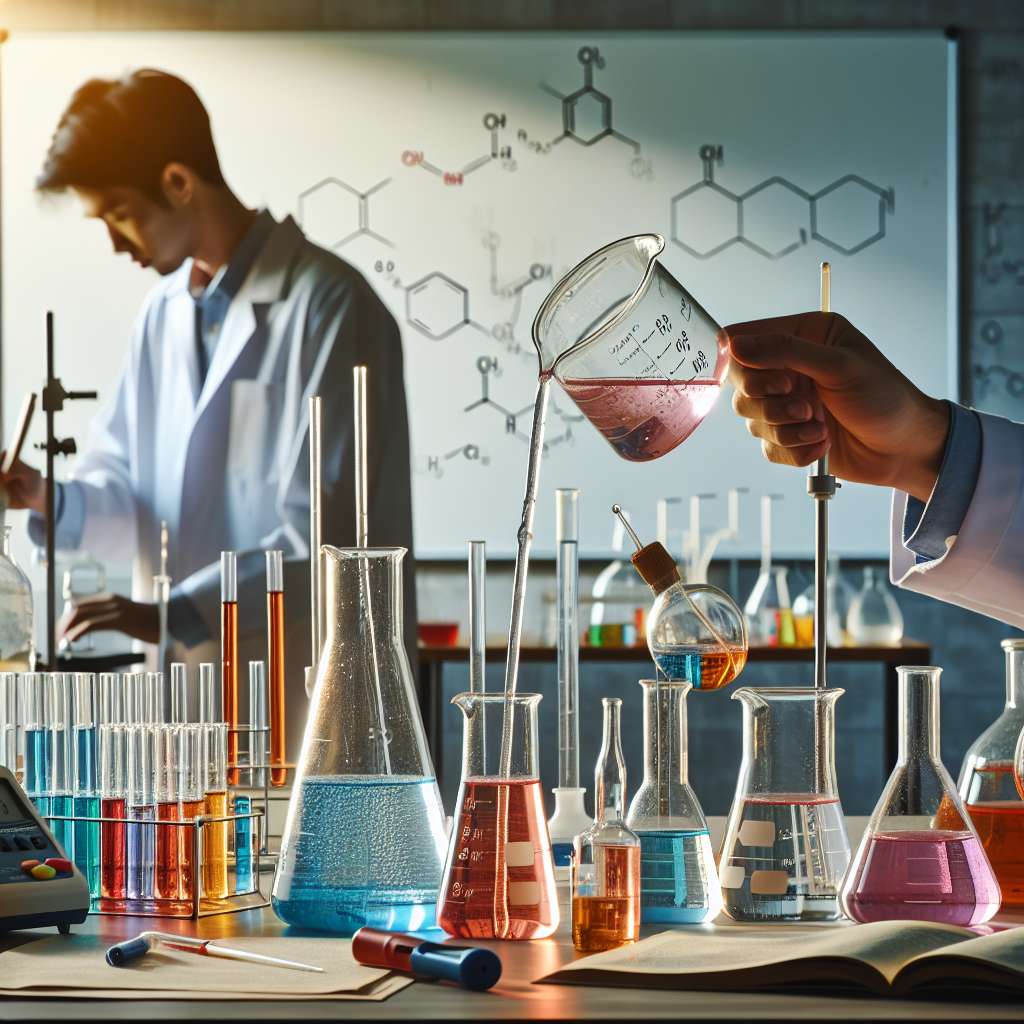 Introducción

La preparación de soluciones es un procedimiento común en el laboratorio, utilizado en diversas disciplinas científicas como la química, la farmacia, la biología, entre otras. Consiste en la mezcla de solutos, generalmente sólidos o líquidos, en una cantidad específica de solvente para obtener una solución homogénea.

El objetivo de este informe es proporcionar una guía detallada sobre cómo preparar soluciones de manera precisa y eficiente, considerando aspectos importantes como la selección del soluto y solvente adecuados, la determinación de la concentración y el cálculo de las cantidades necesarias, así como los procedimientos de disolución y mezcla.

Desarrollo

1. Selección de soluto y solvente adecuados

Antes de preparar una solución, es fundamental seleccionar el soluto y solvente adecuados. El soluto es la sustancia que se disuelve en el solvente para formar la solución. Es importante considerar la naturaleza química del soluto y el solvente, así como las propiedades físicas y químicas deseadas de la solución final.

2. Determinación de la concentración

La concentración de una solución se define como la cantidad de soluto presente en una cantidad específica de solvente. Existen varias formas de expresar la concentración, como la molaridad, la normalidad, la fracción molar, entre otras. Es importante determinar la concentración adecuada para el propósito y los requisitos del experimento o proceso en el que se utilizará la solución.

3. Cálculo de las cantidades necesarias

Una vez determinada la concentración deseada, se debe calcular la cantidad de soluto y solvente necesarios para preparar la solución. Esto se puede hacer utilizando ecuaciones químicas y fórmulas matemáticas, teniendo en cuenta la estequiometría de la reacción o la relación entre el soluto y el solvente.

4. Procedimiento de disolución y mezcla

Una vez calculadas las cantidades necesarias, se procede a la disolución y mezcla de los componentes. Para esto, se puede utilizar una serie de técnicas dependiendo de las propiedades de los solutos y solventes, como la agitación, la calentamiento, la trituración, entre otras. Es importante seguir las instrucciones específicas y precauciones de seguridad durante este proceso.

5. Verificación de la concentración

Una vez preparada la solución, se recomienda verificar la concentración mediante técnicas analíticas, como titulaciones, espectroscopia o análisis químicos. Esto es especialmente importante cuando se necesita preparar soluciones con una precisión y exactitud específica.

Conclusion

La preparación de soluciones es un procedimiento fundamental en el laboratorio, que requiere atención a los detalles y conocimientos sólidos de química y técnicas de laboratorio. Al seguir una serie de pasos cuidadosos, desde la selección de los solutos y solventes adecuados hasta la verificación de la concentración final, se puede obtener soluciones precisas y confiables para uso en experimentos y procesos científicos.

Bibliografía

- Skoog, D. A., West, D. M., Holler, F. J., Crouch, S. R. Fundamentos de química analítica. Grupo Editorial Patria, 2014.

- Harris, D. C. Análisis químico cuantitativo. Grupo Editorial Patria, 2015.

- Rodríguez, S. M. Guía de laboratorio de química analítica. UNED, 2012.

- Harvey, D. Preparación de soluciones estándar. Departamento de Química, Universidad de Calgary. Disponible en: http://www.chem.ucalgary.ca/courses/351/Carey/Media/StandardPrepPresentation.pdf.